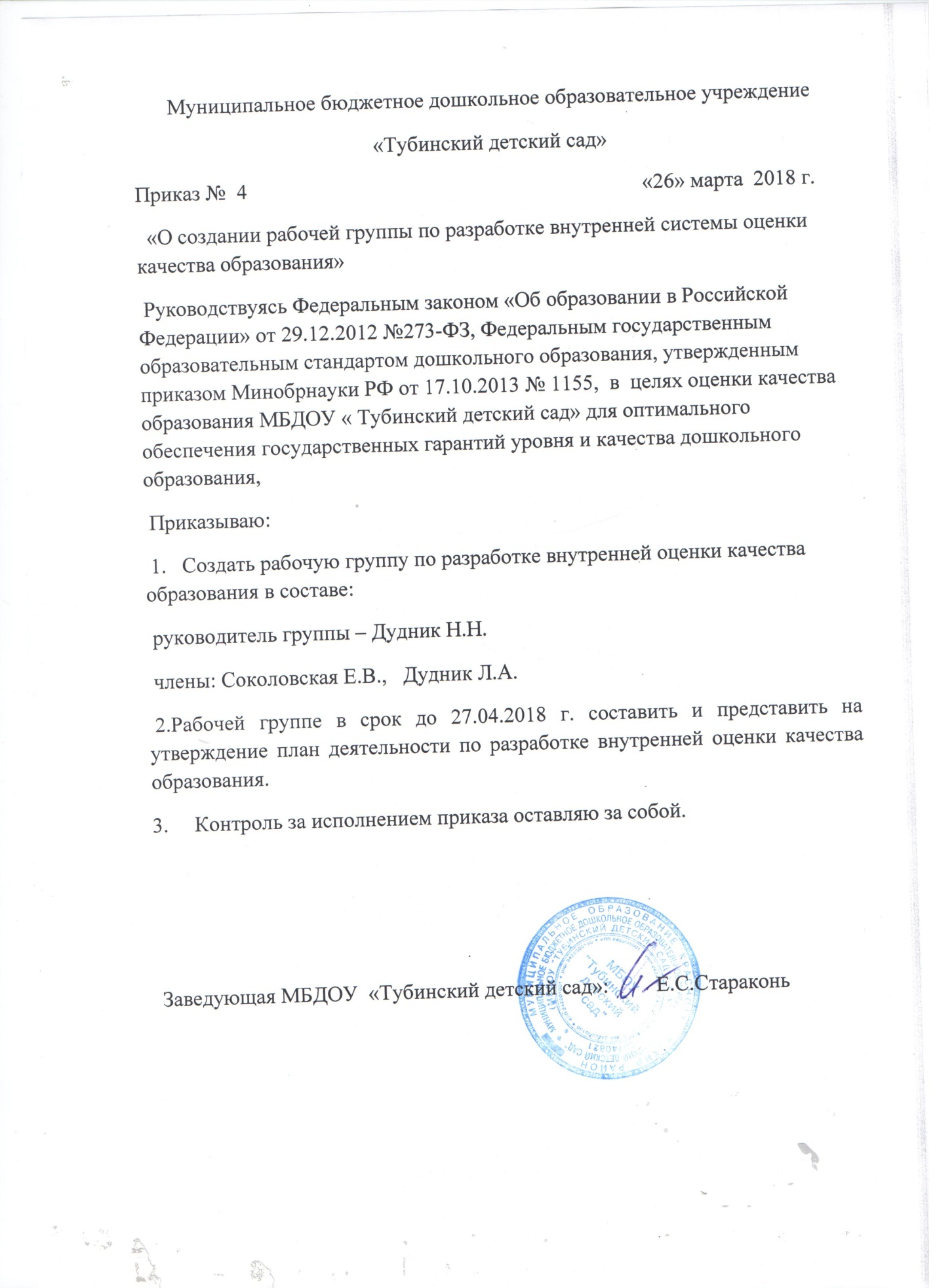 Муниципальное бюджетное дошкольное образовательное учреждение«Тубинский детский сад»Приказ №  4                                                                          «26» марта  2018 г.                                                                                                                                                                                               «О создании рабочей группы по разработке внутренней системы оценки качества образования» Руководствуясь Федеральным законом «Об образовании в Российской Федерации» от 29.12.2012 №273-ФЗ, Федеральным государственным образовательным стандартом дошкольного образования, утвержденным приказом Минобрнауки РФ от 17.10.2013 № 1155,  в  целях оценки качества образования МБДОУ « Тубинский детский сад» для оптимального обеспечения государственных гарантий уровня и качества дошкольного образования, Приказываю: 1.   Создать рабочую группу по разработке внутренней оценки качества образования в составе: руководитель группы – Дудник Н.Н. члены: Соколовская Е.В.,   Дудник Л.А. 2.Рабочей группе в срок до 27.04.2018 г. составить и представить на утверждение план деятельности по разработке внутренней оценки качества образования.3.     Контроль за исполнением приказа оставляю за собой. Заведующая МБДОУ  «Тубинский детский сад»:         Е.С.Стараконь 